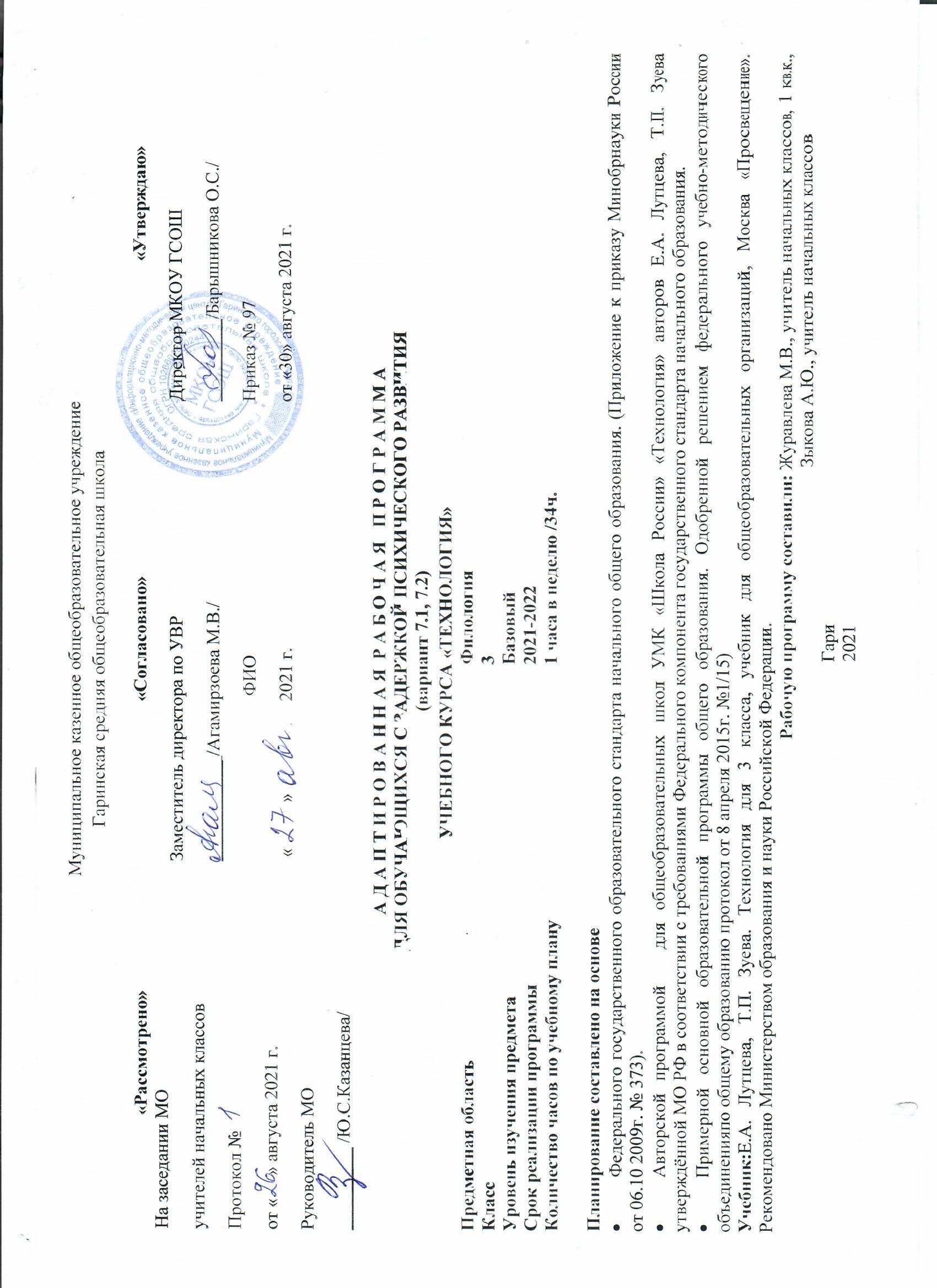 СОДЕРЖАНИЕПсихолого-педагогическая характеристика обучающихся с ЗПР	Обучающиеся с задержкой  психического развития  в общеобразовательных классах обучаются по вариантам 7.1 которые предполагают, что обучающийся с ЗПР получает образование, полностью соответствующее по итоговым достижениям к моменту завершения обучения образованию обучающихся, не имеющих ограничений по возможностям здоровья, в те же сроки обучения (1 - 4 классы). Также в общеобразовательных классах НОО обучаются дети с ЗПР по варианту 7.2., которые характеризуются уровнем развития несколько ниже возрастной нормы, отставание может проявляться в целом или локально в отдельных функциях (замедленный темп либо неравномерное становление познавательной деятельности). Отмечаются нарушения внимания, памяти, восприятия и др. познавательных процессов, умственной работоспособности и целенаправленности деятельности, в той или иной степени затрудняющие усвоение школьных норм и школьную адаптацию в целом. Организация процесса обучения этой категории детей осуществляется с учетом специфики усвоения знаний, умений и навыков обучающимися с ЗПР ("пошаговом» предъявлении материала, дозированной помощи взрослого, использовании специальных методов, приемов и средств, способствующих как общему развитию обучающегося, так и компенсации индивидуальных недостатков развития).Особые образовательные потребности обучающихся с ЗПРОсобые образовательные потребности различаются у обучающихся с ОВЗ разных категорий, поскольку задаются спецификой нарушения психического развития, определяют особую логику построения учебного процесса и находят своё отражение в структуре и содержании образования. Наряду с этим, современные научные представления об особенностях психофизического развития разных групп обучающихся, позволяют выделить образовательные потребности, как общие для всех обучающихся с ОВЗ, так и специфические, особые.К общим потребностям относятся:получение специальной помощи средствами образования сразу же после выявления первичного нарушения развития;выделение пропедевтического периода в образовании, обеспечивающего преемственность между дошкольным и школьным этапами;получение начального общего образования в условиях образовательных организаций общего или специального типа, адекватного образовательным потребностям обучающегося с ОВЗ;обязательность непрерывности коррекционно-развивающего процесса, реализуемого, как через содержание предметных областей, так и в процессе индивидуальной работы;психологическое сопровождение, оптимизирующее взаимодействие ребенка с педагогами и соучениками;психологическое сопровождение, направленное на установление взаимодействия семьи и образовательной организации;постепенное расширение образовательного пространства, выходящего за пределы образовательной организации.К специфическим (особым) потребностям относятся:адаптация	основной	общеобразовательной	программы	начального	общего образования с учетом необходимости коррекции психофизического развития;обеспечение особой пространственной и временной организации образовательной среды с учетом функционального состояния центральной нервной системы (ЦНС) и нейродинамики психических процессов обучающихся с ЗПР (быстрой истощаемости, низкой работоспособности, пониженного общего тонуса и др.);комплексное сопровождение, гарантирующее получение необходимого лечения, направленного на улучшение деятельности ЦНС и на коррекцию поведения, а также специальной психо-коррекционной помощи, направленной на компенсацию дефицитов эмоционального развития, формирование осознанной саморегуляции познавательной деятельности и поведения;организация процесса обучения с учетом специфики усвоения знаний, умений и навыков обучающимися с ЗПР с учетом темпа учебной работы «пошаговом» предъявлении материала, дозированной помощи взрослого, использовании специальных методов, приемов и средств, способствующих как общему развитию обучающегося, так и компенсации индивидуальных недостатков развития);учет актуальных и потенциальных познавательных возможностей, обеспечение индивидуального темпа обучения и продвижения в образовательном пространстве для разных категорий обучающихся с ЗПР;профилактика и коррекция социокультурной и школьной дезадаптации; постоянный (пошаговый) мониторинг результативности образования и сформированности социальной компетенции обучающихся, уровня и динамики	психофизического развития;обеспечение непрерывного контроля за становлением учебно–познавательной деятельности обучающегося с ЗПР, продолжающегося до достижения уровня, позволяющего справляться с учебными заданиями самостоятельно;постоянное стимулирование познавательной активности, побуждение интереса к себе, окружающему предметному и социальному миру;постоянная помощь в осмыслении и расширении контекста усваиваемых знаний, в закреплении и совершенствовании освоенных умений;специальное	обучение «переносу» сформированных знаний и умений в новые ситуации взаимодействия с действительностью;постоянная актуализация знаний, умений и одобряемых обществом норм поведения;использование преимущественно позитивных средств стимуляции деятельности и поведения;развитие и отработка средств коммуникации, приемов конструктивного общения и взаимодействия (с членами семьи, со сверстниками, с взрослыми), формирование навыков социально одобряемого поведения;специальная психо-коррекционная помощь, направленная на формирование способности к самостоятельной организации собственной деятельности и осознанию возникающих трудностей, формирование умения запрашивать и использовать помощь взрослого;обеспечение взаимодействия семьи и школы (сотрудничество с родителями, активизация ресурсов семьи для формирования социально активной позиции, нравственных и общекультурных ценностей).Для реализации требований государственного образовательного стандарта учащимися с ограниченными возможностями здоровья (задержкой психического развития) по технологии:делается  акцент на наглядную форму обучения: по образцу, трафарету, учебные рисунки, пособия, шаблоны, схемы;планируется повторение пройденного материала, закрепление практических умений и навыков на каждом уроке;используется поэтапное объяснение учебного материала с постепенным усложнением практических заданий к концу учебного года;планируется вариативность и упрощение практических заданий по изобразительному искусству, обращается внимание на изображение различных мелких деталей; используются безопасные для здоровья школьников инструменты, различные техники исполнения (коллаж, аппликация, рваная бумага, и др.);заменяется индивидуальная работа в классе на коллективную, групповую, парную;создаются условия для формирования самоконтроля и самооценки, привлекая школьников к обсуждению своих творческих работ и одноклассников.ПЛАНИРУЕМЫЕ РЕЗУЛЬТАТЫ ОСВОЕНИЯ ТЕХНОЛОГИИСОДЕРЖАНИЕ КУРСАВ основу содержания курса положена интеграция технологии с предметами эстетического цикла (изобразительное искусство, литературное чтение, музыка).  Основа интеграции — процесс творческой деятельности мастера, художника на всех этапах (рождение идеи, разработка замысла, выбор материалов, инструментов и технологии реализации замысла, его реализация), целостность творческого процесса, использование единых, близких, взаимодополняющих средств художественной выразительности, комбинирование художественных технологий. Интеграция опирается на целостное восприятие младшим школьником окружающего мира, демонстрируя гармонию предметного мира и природы. При этом природа рассматривается как источник вдохновения художника, источник образов и форм, отражённых в народном быту, творчестве, а также в технических объектах. Содержание учебного предмета «Технология» имеет практико-ориентированную направленность. Практическая деятельность рассматривается как средство развития личностных и социально значимых качеств учащихся, а также формирования системы специальных технологических и универсальных учебных действий.Отличительные особенности отбора и построение содержания учебного материала: 1. Включение адаптационного периода в 1 классе — 8 уроков проводятся на улице в форме прогулок с дидактическими играми и наблюдениями или в классе. 2. В 1 и 2 классах темы уроков отражают главным образом не названия изделий, а технологические операции, способы и приёмы, знания о материалах и конструкции, так как первые два года обучения — период освоения основных элементарных конструкторско-технологических знаний и умений. Дополнительные задания на сообразительность (в рабочей тетради) развивают творческие способности. 3. В 3 и 4 классах основная форма практической работы — простейшие технологические проекты (групповые и индивидуальные), базой для которых являются уже усвоенные предметные знания и умения, а также постоянное развитие основ творческого мышления. 4. В программу каждого  класса  включены  поисковые,  пробные  или тренировочные упражнения, с помощью которых учащиеся делают открытия новых знаний и умений для последующего выполнения изделий и проектов. 5. Изготовление изделий не есть цель урока. Изделия (проектная работа) лишь средство для решения конкретных учебных задач. Выбор изделия не носит случайный характер, а отвечает цели и задачам каждого урока и подбирается в чётко продуманной последовательности в соответствии с изучаемыми темами. Любое изготавливаемое изделие доступно для выполнения и обязательно содержит не более одного-двух новых знаний и умений, которые могут быть открыты и освоены детьми в ходе анализа изделия и последующего его изготовления. Это обеспечивает получение качественного изделия за период времени не более 20 минут от урока и исключает домашние задания. Материал учебников и рабочих тетрадей представлен таким образом, что позволяет учителю на основе учебных тем составить программуВнеурочного кружка (факультатива), а дополнительные образцы изделий изучаемых тем позволяют закрепить изученное, самосовершенствоваться, получать удовольствие от продолжения понравившейся на уроках работы, повышать самооценку, видя положительный и качественный результат своей работы. Методическая основа курса — организация максимально продуктивной творческой деятельности учащихся начиная с первого класса. Репродуктивно осваиваются только технологические приёмы и способы. Главное в курсе — научить добывать знания и применять их в своей повседневной жизни, а также пользоваться различного рода источниками информации. Это сегодня гораздо важнее, чем просто запоминать и накапливать знания.  Для этого необходимо развивать у учеников способность к рефлексии своей деятельности, умение самостоятельно идти от незнания к знанию. Этот путь идёт через осознание того, что известно и неизвестно, умение сформулировать проблему, наметить пути её решения, выбрать один их них, проверить его и оценить полученный результат, а в случае необходимости повторять попытку до получения качественного результата. Основные продуктивные методы — наблюдение, размышление, обсуждение, открытие новых знаний, опытные исследования предметной среды, перенос известного в новые ситуации и т. п. С их помощью учитель ставит каждого ребёнка в позицию субъекта своего учения, т.  е. делает ученика активным участникомпроцесса познания мира.  Для этого урок строится таким образом, чтобы в первую очередь обращаться к личному опыту учащихся, а учебник использовать для дополнения этого опыта научной информацией с последующим обобщением и практическим освоением приобретённых знаний и умений. Результатом освоения содержания становятся заложенные в программе знания и умения, а также качественное выполнение практических и творческих работ, личностные изменения каждого ученика в его творческом, нравственном, духовном, социальном развитии. Для обеспечения качества практических работ в курсе предусмотрено выполнение пробных поисковых упражнений, направленных на открытие и освоение программных технологических операций, конструктивных особенностей изделий. Упражнения предваряют изготовление предлагаемых далее изделий, помогают наглядно, практически искать оптимальные технологические способы и приёмы и являются залогом качественного выполнения целостной работы. Они предлагаются на этапе поиска возможных вариантов решения конструкторско-технологической или декоративно-художественной проблемы, выявленной в результате анализа предложенного образца изделия. Развитие  творческих  способностей  обеспечивается  деятельностным подходом  к  обучению,  стимулирующим  поиск  и  самостоятельное  решение конструкторско-технологических  и  декоративно-художественных  задач, опорой  на  личный  опыт  учащихся  и  иллюстративный  материал,  систему вопросов,  советов  и  задач  (рубрика  «Советы  мастера»  в  1—2 классах, рубрика  «Конструкторско-технологические  задачи»  в 3—4 классах), активизирующих познавательную поисковую, в том числе проектную, деятельность. На этой основе создаются условия для развития у учащихся умений наблюдать, сравнивать, вычленять известное и неизвестное, анализировать свои результаты и образцы профессиональной деятельности мастеров, искать оптимальные пути решения возникающих эстетических, конструктивных и технологических проблем. Развитие духовно-нравственных качеств личности, уважения к культуре своей страны и других народов обеспечиваются созерцанием и обсуждением художественных образцов культуры, а также активным включением учащихся в доступную художественно-прикладную деятельность на уроках и на внеурочных занятиях. Деятельность учащихся на уроках первоначально носит главным образом индивидуальный характер с постепенным увеличением доли коллективных работ, особенно творческих,обобщающего характера. Начиная со 2 класса дети постепенно включаются в доступную элементарную проектную деятельность, которая направлена на развитие творческих черт личности, коммуникабельности, чувства ответственности, умения искать ипользоваться информацией.  Она предполагает включение учащихся в активный познавательный и практический поиск от выдвижения идеи и разработки замысла изделия (ясное целостное представление о будущем изделии — его назначении, выборе конструкции, художественных материалов, инструментов, определении рациональных приёмов и последовательности выполнения) допрактической реализации задуманного. Виды учебной деятельности учащихся: простейшие наблюдения и исследования свойств материалов, способов их обработки, конструкций, их свойств, принципов и приёмов их создания; моделирование, конструирование из разных материалов (по образцу, модели, условиям использования и области функционирования  предмета, техническим условиям)', решениедоступных  конструкторско-технологических  задач (определение области поиска, поиск недостающей информации, определение спектра  возможных  решений,  выбор  оптимального  решения),  творческих художественных задач (общий дизайн, оформление); простейшеепроектирование  (принятие  идеи,  поиск  и  отбор необходимой  информации,  окончательный  образ  объекта,  определение особенностей  конструкции  и  технологии  изготовления  изделия,  подбор инструментов, материалов, выбор способов их обработки, реализация замысла  с  корректировкой  конструкции  и  технологии,  проверка  изделия  в действии, представление (защита) процесса и результата работы). Тематику проектов, главным образом, предлагает учитель, но могут предлагать и сами учащиеся после изучения отдельных тем или целого тематического блока. В зависимости от сложности темы творческие задания могут носить индивидуальный или коллективный характер. Формы учебных занятий:урок-экскурсия;урок-исследование;урок-практикум;проект.	Технологии, используемые в обучении: развивающего обучения, обучения в сотрудничестве, проблемного обучения (создание проблемных ситуаций, выдвижение детьми предположений; поиск доказательств; формулирование выводов, сопоставление результатов с эталоном), развития исследовательских навыков, критического мышления, здоровьесбережения и т. д. 	В курсе предусмотрено использование разнообразных организационных форм обучения:работа в группах и парах;коллективное решение проблемных вопросов;индивидуальные задания.	Критерии и нормы оценки знаний, умений и навыков учащихся.	Оценка деятельности учащихся осуществляется в конце каждого урока. Оцениваются: качество выполнения изученных на уроке технологических способов и приёмов и работы в целом; степень самостоятельности (вместе с учителем, с помощью учителя, под контролем учителя); уровень творческой деятельности (репродуктивный, продуктивный или частично продуктивный), найденные продуктивные  конструкторские  и технологические решения. Предпочтение следует отдаватькачественной оценке деятельности каждого ребёнка на уроке: его личным творческим находкам в процессе обсуждений и самореализации.Структура курсаИнформационная мастерская (3 часа)     Вспомним и обсудим! Знакомимся с компьютером.Компьютер - твой помощник.Проверим себя.Мастерская скульптора (6 часа)Как работает скульптор? Скульптура разных времён и народов. Статуэтки. Рельеф и его виды. Как придать поверхности фактуру и объём?Мастерская рукодельницы (8 часов)Вышивка и вышивание. Строчка петельного стежка. Пришивание пуговиц. Наши проекты. Подарок малышам «Волшебное дерево» История швейной машины. Секреты швейной машины. Футляры. Проверим себя. Наши проекты. Подвеска. Мастерская инженеров- конструкторов, строителей, декораторов (11 часов)Строительство и украшение дома. Объём и объёмные формы. Развёртка. Подарочные упаковки. Декорирование (украшение) готовых форм. Конструирование из сложных развёрток. Модели и конструкции. Наши проекты. Парад военной техники. Наша родная армия. Художник-декоратор. Филигрань и квиллинг. Изонить. Художественные техники из креповой бумаги.Мастерская кукольника (6 часов)Может ли игрушка быть полезной. Театральные куклы-марионетки. Игрушка из носка. Игрушка-неваляшка. Что узнали, чему научились.3. КАЛЕНДАРНО-ТЕМАТИЧЕСКОЕ ПЛАНИРОВАНИЕ3 класс (34 часов, 1  часа в неделю)Муниципальное казенное общеобразовательное учреждениеГаринская средняя общеобразовательная школаА Д А П Т И Р О В А Н Н А Я  Р А Б О Ч А Я   П Р О Г Р А М М А ДЛЯ ОБУЧАЮЩИХСЯ С ЗАДЕРЖКОЙ ПСИХИЧЕСКОГО РАЗВИТИЯ(вариант 7.1, 7.2)Планирование составлено на основе Федерального государственного образовательного стандарта начального общего образования. (Приложение к приказу Минобрнауки России от 06.10 2009г. № 373).Авторской программой   для общеобразовательных школ УМК «Школа России» «Технология» авторов Е.А. Лутцева, Т.П. Зуева утверждённой МО РФ в соответствии с требованиями Федерального компонента государственного стандарта начального образования.Примерной основной образовательной программы общего образования. Одобренной решением федерального учебно-методического объединенияпо общему образованию протокол от 8 апреля 2015г. №1/15)Учебник:Е.А. Лутцева, Т.П. Зуева. Технология для 3 класса, учебник для общеобразовательных организаций, Москва «Просвещение». Рекомендовано Министерством образования и науки Российской Федерации.Рабочую программу составили: Журавлева М.В., учитель начальных классов, 1 кв.к.,                                                                                                                                                     Зыкова А.Ю., учитель начальных классовГари2021IПланируемые результаты……………………………………………………………………………….6IIСодержание учебного курса…………………………………………………………………………….7IIIКалендарно-тематическое планирование……………………………………………………………11Вариант 7.1Вариант 7.21) получение первоначальных представлений о созидательном и нравственном значении труда в жизни человека и общества;о мире профессий и важности правильного выбора профессии;2) усвоение первоначальных представлений о материальной культуре как продукте предметно-преобразующей деятельности человека;3) приобретение навыков самообслуживания;овладение технологическими приемами ручной обработки материалов;усвоение правил техники безопасности;4) использование приобретенных знаний и умений для творческого решения несложных конструкторских, художественно-конструкторских (дизайнерских), технологических и организационных задач;5) приобретение первоначальных навыков совместной продуктивной деятельности, сотрудничества, взаимопомощи, планирования и организации;6) приобретение первоначальных знаний о правилах создания предметной и информационной среды и умений применять их для выполнения учебно-познавательных и проектных художественно-конструкторских задач.1) формирование умений работать с разными видами материалов (бумагой, тканями, пластилином, природным материалом и т.д.);выбирать способы их обработки в зависимости от их свойств;2) формирование организационных трудовых умений (правильно располагать материалы и инструменты на рабочем месте, выполнять правила безопасной работы и санитарно-гигиенические требования и т.д.)3) формирование навыков самообслуживания, овладение некоторыми технологическими приемами ручной обработки материалов, усвоение правил техники безопасности;4) использование приобретенных знаний и умений для решения практических задач;5) приобретение первоначальных навыков совместной продуктивной деятельности, сотрудничества, взаимопомощи, планирования и организации.№Содержание программного материалаКол-вочасовКонструирование,моделированиеРабота с бумагой, картоном, фольгойРабота с пластичными материаламиРабота с тканью, нитками, пряжейПроектРабота на компьютере1Информационная мастерская332Мастерская скульптора6153Мастерская рукодельницы8624Мастерская инженеров- конструкторов, строителей, декораторов1145115Мастерская кукольника66ИТОГО:344651333№п/пТема урокаВид работы, изделие.Тема урокаВид работы, изделие.Планируемые результаты(ОВЗ)Информационно-методическое обеспечениеДатаI1 четверть«Информационная мастерская» (3 ч.)1 четверть«Информационная мастерская» (3 ч.)1 четверть«Информационная мастерская» (3 ч.)1 четверть«Информационная мастерская» (3 ч.)1Вспомним и обсудимТворческая работа. Изделие из природного материала по собственному замыслу.Вспомним и обсудимТворческая работа. Изделие из природного материала по собственному замыслу.повторить изученный во втором классе материал;дать общее представление о процессе творческой деятельности человека (замысел образа, подбор материалов, реализация).http://www.creativetherapy.ru/2014/03/22/kak-sdelat-korobochku-iz-bumagi-v-texnike-origami/2Знакомимся с компьютеромИсследование.Знакомимся с компьютеромИсследование.показать место и роль человека в мире компьютеров;дать общее представление о компьютере как техническом устройстве, его составляющих частях и их назначении.http://ped-kopilka.ru/blogs/tamara-aleksandrovna-novichkova/cvety-iz-semjan-tykvy-master-klas-s-poshagovymi-foto-solnechnyi-buket-svoimi-rukami-cvetochnaja-kompozicija-iz-prirodnogo-materiala.html3Компьютер – твой помощникПрактическая работаЧто узнали, чему научились.Компьютер – твой помощникПрактическая работаЧто узнали, чему научились.показать место и роль человека в мире компьютеров;дать общее представление о компьютере как техническом устройстве, его составляющих частях и их назначении.http://900igr.net/prezentatsii/tekhnologija/Objomnaja-applikatsija/Objomnaja-applikatsija.htmlII4Как работает скульптор?Беседа.Как работает скульптор?Беседа.познакомить с понятиями «скульптура», «скульптор»;дать общее представление о материалах, инструментах скульптора, приемах его работы;дать общее представление о сюжетах скульптур разных времен и народов.http://infourok.ru/applikaciya_iz_zasushennyh_rasteniy_buket_cvetov-187523.htm5Скульптуры разных времен и народовЛепка.Скульптуры разных времен и народовЛепка.знакомство с понятиями «скульптура»,«статуэтка»;сюжеты статуэток, назначение, материалы, из которых они изготовлены;средства художественной выразительности, которые использует скульптор;мелкая скульптура России, художественные промыслы;отображение жизни народа в сюжетах статуэток.http://www.myshared.ru/slide/432503/6Статуэтки.Лепка. Статуэтки по мотивам народных промыслов.Статуэтки.Лепка. Статуэтки по мотивам народных промыслов.знакомство с понятиями «скульптура»,«статуэтка»;сюжеты статуэток, назначение, материалы, из которых они изготовлены;средства художественной выразительности, которые использует скульптор;мелкая скульптура России, художественные промыслы;отображение жизни народа в сюжетах статуэток.7-8Рельеф и его виды.Барельеф из пластилина.Как придать поверхности фактуру и объём?Шкатулка или ваза с рельефным изображениемРельеф и его виды.Барельеф из пластилина.Как придать поверхности фактуру и объём?Шкатулка или ваза с рельефным изображениемпознакомить с понятиями «рельеф» и «фактура», с видами рельефов;научить изготавливать простейшие рельефные изображения с помощью приёмов лепки.http://blogs.privet.ru/community/zdorovje/tags/10741949Конструируем из фольгиПодвеска с цветами.Что узнали, чему научились.Конструируем из фольгиПодвеска с цветами.Что узнали, чему научились.познакомить с фольгой как материалом для изготовления изделий, со свойствами фольги;осваивать приёмы формообразования фольги;учить изготавливать изделия из фольги с использованием изученных приёмов её обработки.http://nsportal.ru/nachalnaya-shkola/tekhnologiya/2014/12/13/afrikanskaya-savannaIII10Вышивка и вышиваниеМешочек с вышивкой крестомВышивка и вышиваниеМешочек с вышивкой крестомпознакомить с вышиванием как с древним видом рукоделия, видами вышивок, традиционными вышивками разных регионах России.;познакомить с использованием вышивок в современной одежде, работы вышивальщиц в старые времена и сегодня;  освоить два приёма закрепления нитки на ткани в начале и в конце работе, обсудить области их применений.http://subscribe.ru/group/biblioteka-rukodeliya/673133/11Строчка петельного стежкаСердечко из флисаСтрочка петельного стежкаСердечко из флисапознакомить со строчкой петельного стежка и приемами ее выполнения; вариантами строчки петельного стежка;учить узнавать ранее изученные виды строчек в изделиях;обсудить и определить назначения ручных строчек в изделиях: отделка, соединение деталей;http://prezentacii.com/tekhnologii/11943-tehnika-bezopasnosti-pri-rabote-s-nozhnicami.html12Пришивание пуговицБраслет с пуговицамиПришивание пуговицБраслет с пуговицамипознакомить с историей пуговиц, назначением пуговиц, видами пуговиц и других застежек;изучить способы и приемы пришивания пуговиц;http://prezentacii.com/tekhnologii/7333-chertezhnye-instrumenty-i-prisposobleniya.html1314Наши проекты.Подарок малышам «Волшебное дерево»Наши проекты.Подарок малышам «Волшебное дерево»учить использовать ранее полученные знания и умения по шитью, вышиванию и пришиванию пуговиц при выполнении изделия сложной конструкции;http://prezentacii.com/tekhnologii/12887-prazdnichnyy-shar.html15История и секреты  швейной машиныБабочка из поролона и трикотажаИстория и секреты  швейной машиныБабочка из поролона и трикотажапознакомить с профессиями, связанными с изготовлением швейных изделий;дать общее представление о назначении бытовых и промышленныхшвейных машин,;http://prezentacii.com/tekhnologii/12517-elochnye-igrushki-svoimi-rukami.htmlhttp://prezentacii.com/tekhnologii/10705-podelki-k-novomu-godu.html16Футляры Ключница из фетраФутляры Ключница из фетрадать общее представление о разнообразных видах футляров, их назначении, конструкциях; требованиях к конструкции и материалам, из которых изготавливаются футляры;изготавливать детали кроя по лекалу, обосновывать выбор ручной строчки для сшивания деталей, пришивать бусину.http://prezentacii.com/tekhnologii/8060-aktualizaciya-geometricheskih-znaniy-na-urokah-tehnologii.html17Наши проекты. Подвеска «Снеговик»Что узнали, чему научились.Наши проекты. Подвеска «Снеговик»Что узнали, чему научились.учить подбирать размеры изготавливаемых изделий в зависимости от места их использованияIV18Строительство и украшение домаИзба из гофрированного картонаСтроительство и украшение домаИзба из гофрированного картонаосвоение технологии обработки гофрокартона;использование цвета и фактуры гофрокартона для имитации конструктивных и декоративных элементов сооружений.http://doc4web.ru/tehnologiya/konspekt-uroka-po-tehnologii-dlya-klassa-na-temu-kakoy-sekret-u-.html19Объём и объёмные формы. РазвёрткаМоделирование Объём и объёмные формы. РазвёрткаМоделирование познакомить учащихся с разнообразием форм объемных упаковок, с чертежами разверток;учить читать развертки прямоугольной призмы, собирать призму из разверток;совершенствовать умения узнавать и называть изученные линии чертежа;http://www.vseodetyah.com/article.html?id=1142&menu=parent20Подарочные упаковкиКоробочка для подаркаПодарочные упаковкиКоробочка для подаркаучить соотносить коробку с ее разверткой - оформление подарочных  коробок;совершенствовать умение подбирать материалы и инструменты для выполнения предложенного изделия, развивать воображение, пространственные представления.http://pochemu4ka.ru/load/nachalnye_klassy/prezentacii/master_klass_po_tekhnologii_izgotovlenie_podelki_quot_vesjolaja_obezjanka_quot_master_klass_prednaznachen_dlja_detej_nachalnykh_klassov/195-1-0-253921Декорирование (украшение) готовых формУкрашение коробочки для подаркаДекорирование (украшение) готовых формУкрашение коробочки для подаркаосвоить приемы оклеивания коробки и ее крышки тканью;учить использовать ранее изученные способы отделки, художественные приемы и техники для декорирования подарочных коробок.http://www.myshared.ru/slide/299915/22Конструирование из сложных развёртокМашина Конструирование из сложных развёртокМашина дать общее представление о понятиях  «модель», «машина»;совершенствовать умение соотносить детали изделия с их развертками, узнавать коробку по ее развертке, выполнять разметку деталей по чертежам;http://nsportal.ru/nachalnaya-shkola/vospitatelnaya-rabota/2015/06/15/ko-dnyu-zashchitnika-otechestva23Модели и конструкцииМоделирование из конструктораМодели и конструкцииМоделирование из конструктораучить изготавливать подвижные узлы модели машины, собирать сложные узлы;совершенствовать умение подбирать материалы и инструменты для выполнения предложенного изделия, обосновывать свой выбор, использовать ранее освоенные способы разметки и соединения деталей;развивать воображение, пространственные представления.http://tmndetsady.ru/metodicheskaya-vyistavka-sovremennaya-obrazovatelnaya-sreda-detskogo-sada/metodicheskaya-vyistavka-sovremennaya-obrazovatelnaya-sreda-detskogo-sada-2015/avtorskie-eielektronnyie-obrazovatelnyie-resursyi/news7394.html24Наши проекты. Парад военной техникиНаши проекты. Парад военной техникиосваивать изготовление изделий сложной конструкции в группах по 4-6 человек;учится использовать ранее полученные знания по работе с наборами типа «конструктор» при выполнении изделий сложной конструкции;http://nsportal.ru/nachalnaya-shkola/tekhnologiya/2012/08/12/prezentatsiya-k-uroku-tekhnologii-otkrytka-k-8-martahttp://infourok.ru/prezentaciya_k_uroku_tehnologii_vo_2_klasse_na_temu_otkrytka_k_8_marta-409092.htm25Наша родная армияОткрытка «Звезда» к 23 февраляНаша родная армияОткрытка «Звезда» к 23 февралярасширять представления о российских вооруженных силах, о родах войск;повторить геометрические знании об окружности, круге, радиусе и окружности, познакомить с понятием диаметр и окружность;научить делить круг на пять частей, изготавливать пятиконечные звезды;http://www.o-detstve.ru/forchildren/research-project/12266.html26Художник-декоратор. Филигрань и квиллингЦветок к 8 мартаХудожник-декоратор. Филигрань и квиллингЦветок к 8 мартапознакомить с понятием «декоративно-прикладное искусство», художественными техниками – филигранью и квиллингом, профессией художника-декоратора;освоить прием получения бумажных деталей, имитирующих филигрань, придание разных форм готовым деталям квиллинга;http://pedsovet.su/load/242-1-0-851527ИзонитьВесенняя птицаИзонитьВесенняя птицапознакомить с художественной техникой изонить, осваивать приемы изготовления изделий в художественной технике изонить;развивать воображение, дизайнерские качества.28Художественные техники из креповой бумагиЦветок в вазеЧто узнали, чему научились.Художественные техники из креповой бумагиЦветок в вазеЧто узнали, чему научились.познакомить с материалом креповая бумага, провести исследования по изучению свойств креповой бумаги;осваивать приемы изготовления изделий из креповой бумаги;совершенствовать умения подбирать материалы и инструменты для выполнения предложенного изделия, обосновывать свой выбор;развивать воображение, дизайнерские качестваV29Что такое игрушка?Игрушка из прищепкиЧто такое игрушка?Игрушка из прищепкипознакомить с историей игрушки, обсудить особенности современных игрушек.учить использовать знакомые бытовые предметы для изготовления оригинальных изделий;грамотно использовать известные знания и умения для выполнения творческих заданий;http://900igr.net/prezentatsii/tekhnologija/tkani.html30Театральные куклы. МарионеткиТеатральные куклы. Марионеткипознакомить с основными видами кукол для кукольных театров, с конструктивными особенностями кукол-марионеток;учить изготавливать куклы-марионетки простейшей конструкции на основе имеющихся у школьников конструкторско-технологических знаний и умений;http://ppt4web.ru/tekhnologija/podelki-iz-pomponov0.html31Игрушка из носкаИгрушка из носкапознакомить  с возможностями вторичного использования предметов одежды;развивать воображение, творческие конструкторско-технологические способности,  дизайнерские качестваhttp://www.myshared.ru/slide/801931/3233Кукла-неваляшка Кукла-неваляшка познакомить с конструктивными особенностями изделий типа неваляшки;познакомить с возможностями использования вторсырья.развивать воображение, творческие конструкторско-технологические способности,  дизайнерские качества.http://infourok.ru/prezentaciya_po_tehnologii_vidy_shvov_2_-_3_klass-109652.htmhttp://900igr.net/prezentatsii/tekhnologija/Vyshivka-krestikom/Istorija-vyshivki-krestikom.html34Что узнали, чему научились.Проверка знаний и умений.Что узнали, чему научились.Проверка знаний и умений.Учиться использовать освоенные знания и умения для решения предложенных задач.«Рассмотрено»На заседании МО учителей начальных классов Протокол № от «     » августа 2021 г.Руководитель МО_________ /Ю.С.Казанцева/«Согласовано»Заместитель директора по УВР ___________ /Агамирзоева М.В./                                    ФИО «          »                    2021 г.«Утверждаю»Директор МКОУ ГСОШ_________/Барышникова О.С./Приказ № 97от «30» августа 2021 г.УЧЕБНОГО КУРСА «ТЕХНОЛОГИЯ»УЧЕБНОГО КУРСА «ТЕХНОЛОГИЯ»Предметная область Филология Класс 3Уровень изучения предмета Базовый Срок реализации программы 2021-2022Количество часов по учебному плану 1 часа в неделю /34ч.